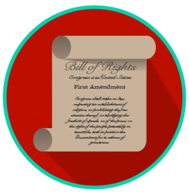 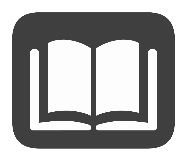 The First Amendment includes five individual freedoms, including freedom of religious exercise, freedom of peaceable assembly, freedom of the press, freedom to petition the government, and freedom of speech (RAPPS).Freedom of speech allows individuals to express their opinions. This includes speech that may criticize the government or government officials.Freedom of the press allows individuals to publish or print information and news.Freedom of religious exercise allows individuals to practice their religion freely or to choose not to practice a religion at all.Freedom of peaceable assembly means that people have the right to gather in groups. These groups may include people who wish to hold a peaceful public protest about their ideas or beliefs.Freedom to petition allows individuals to express their concerns to the government. A petition may formally ask the government for changes in the law. It also may include the signatures of those who support the changes.Sources:“Featured Cases.” Landmark Cases of the U.S. Supreme Court. Street Law, n.d. Web. 10 March 2014.<http://www.streetlaw.org/en/landmark.aspx,%20oyez.org>  “You’ve Got Rights.” iCivics.org, n.d. Web. 10 March 2014.<https://www.icivics.org/teachers/lessonplans/youve-got-rights>